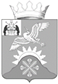 Российская ФедерацияНовгородская областьДУМА Батецкого муниципального районаР Е Ш Е Н И ЕО признании утратившим силу решения Думы муниципального  района от 20.04.2016 № 52-РДПринято Думой Батецкого муниципального района  25 июля 2017 годаВ соответствии с ч.4 ст. 12.1. Федерального закона от 25.12.2008 №273-ФЗ «О противодействии коррупции», Федеральным законом от 6 октября 2003 № 131-ФЗ «Об общих принципах организации местного самоуправления в Российской Федерации», Дума Батецкого муниципального района  РЕШИЛА: 1. Признать утратившим силу решение Думы муниципального района от 20.04.2016 №52-РД «О представлении гражданами, претендующими на замещение муниципальной должности и лицами, замещающими муниципальные должности, в том числе должности депутатов Думы Батецкого муниципального района, сведений о своих доходах, расходах, об имуществе и обязательствах имущественного характера, сведений о доходах, расходах, об имуществе и обязательствах имущественного характера своих супруги (супруга) и несовершеннолетних детей». 2. Опубликовать решение в муниципальной газете «Батецкий вестник» и разместить на официальном сайте Администрации Батецкого муниципального района в информационно-коммуникационной сети Интернет.  3. Настоящее решение вступает в силу со дня его подписания.п.Батецкий26 июля 2017 года№ 150-РД